François-Marie Arouet  o Voltaire(Wikipedia)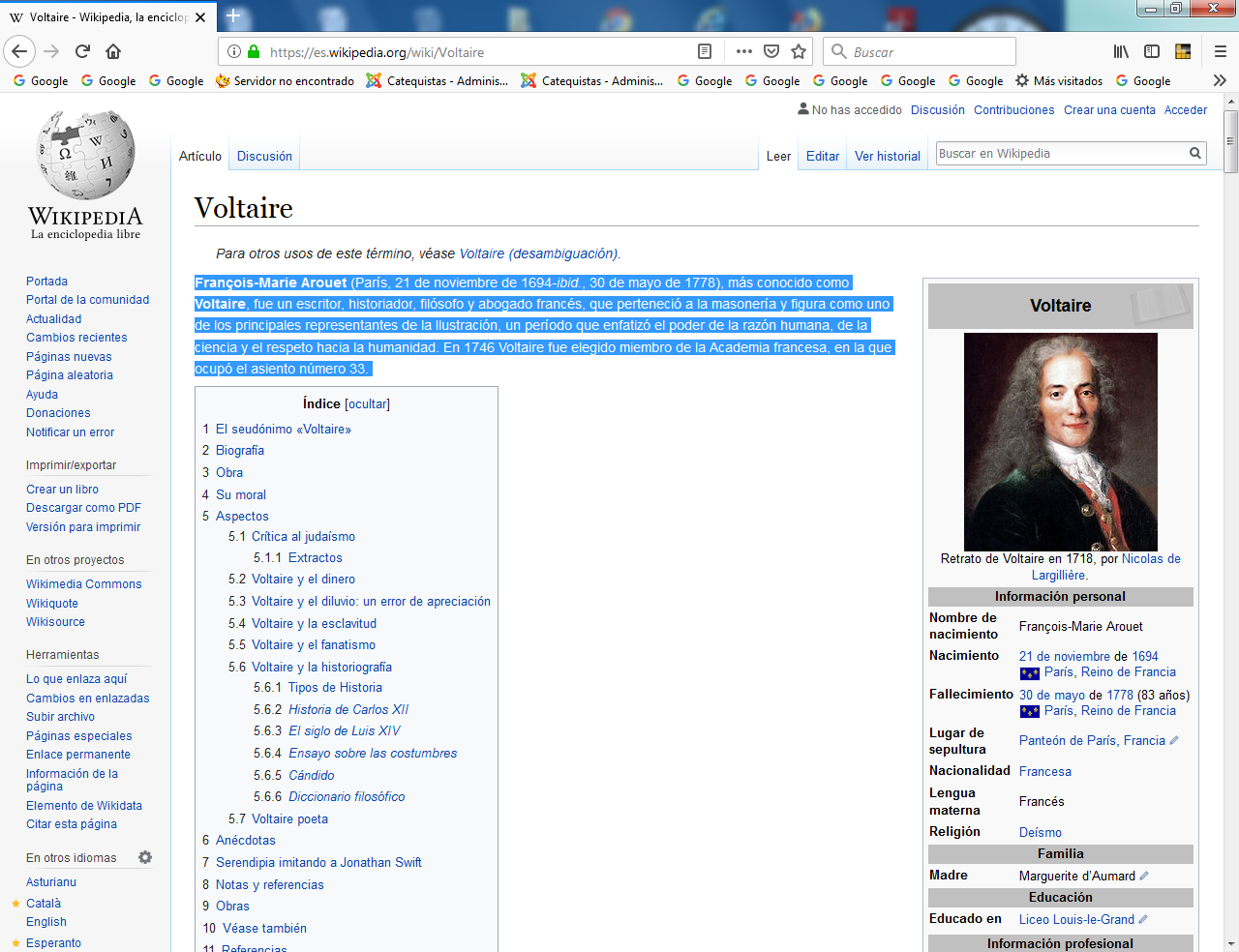     (París, 21 de noviembre de 1694-ibid., 30 de mayo de 1778) Es más conocido como Voltaire, y fue un escritor, historiador, filósofo y abogado francés, que perteneció a la masonería y figura como uno de los principales representantes de la Ilustración, un período que enfatizó el poder de la razón humana, de la ciencia y el respeto hacia la humanidad. En 1746 Voltaire fue elegido miembro de la Academia francesa, en la que ocupó el asiento número 33.El seudónimo «Voltaire»    Existen varias hipótesis acerca del seudónimo Voltaire. Una versión muy aceptada dice que deriva del apelativo Petit Volontaire (el pequeño voluntario) que usaban sus familiares para referirse a él de niño. No obstante, parece ser que la versión más verosímil es que Voltaire sea el anagrama de Arouet L(e) J(eune) (Arouet, el joven), utilizando las mayúsculas del alfabeto latino.    También existen otras hipótesis: puede tratarse del nombre de un pequeño feudo que poseía su madre; se ha dicho que puede ser el sintagma verbal que significaba en francés antiguo que él voulait faire taire (‘deseaba hacer callar’, de ahí vol-taire), a causa de su pensamiento innovador, que pueden ser las sílabas de la palabra re-vol-tair (‘revoltoso’) en otro orden. En cualquier caso, es posible que la elección que el joven Arouet adopta, tras su detención en 1717, sea una combinación de más de una de estas otras hipótesis. Biografía   François-Marie Arouet fue el último de los cinco hijos del matrimonio entre el notario François Arouet (1650-1 de enero de 1722) y Marie Marguerite d'Aumard (1660-13 de julio de 1701), esta de una noble familia de la provincia de Poitou-Charentes y fallecida cuando él contaba siete años de edad. Estudió latín y griego en el colegio jesuita Louis-le-Grand (1704-1711) durante los últimos años del reinado de Luis XIV y allí trabó amistad con los hermanos René-Louis y Marc-Pierre Anderson, futuros ministros del rey Luis XV.    Alrededor de 1706 Voltaire escribió la tragedia Amulius y Numitor, de la que se encontraron más tarde algunos fragmentos que se publicaron en el siglo XIX. Entre 1711 y 1713 estudió Derecho. Su padrino, el abad de Châteauneuf, lo introdujo en una sociedad libertina, la Sociedad del Temple, y en esa época recibió una cuantiosa herencia de la cortesana Ninon de Lenclos con el propósito, declarado por ella, "de que se comprase libros".    En 1713 obtuvo el cargo de secretario de la embajada francesa en La Haya, trabajo del que fue expulsado por un idilio con la refugiada francesa Catherine Olympe Dunoyer.    Durante esa época empezó a escribir su tragedia Edipo, que no se publicó hasta 1718. A la muerte de Luis XIV en 1715, el duque de Orleáns asumió la regencia y el joven Arouet escribió una sátira contra él y su hija, la duquesa de Berry, ​ que le valió la reclusión por un año en la Bastilla (1717), tiempo que dedicó a estudiar literatura. Una vez liberado, fue desterrado a Châtenay-Malabry, donde adoptó el seudónimo de Voltaire.    En 1718 su tragedia Edipo y en 1723 su epopeya La Henriada, dedicada al rey Enrique IV, alcanzaron gran éxito. Sin embargo, como producto de una disputa con el noble De Rohan, con el que había sostenido un altercado en competencia por una dama (el noble Rohan le mandó sus lacayos a darle una paliza y rehusó repetidamente dirimir la cuestión en duelo por la diferencia de estamento social entre ambos) fue encarcelado de nuevo en la Bastilla y, al cabo de cinco meses, como el recluso seguía sosteniendo su derecho al duelo, fue liberado y desterrado a Gran Bretaña (1726-1729) a fin de que se apaciguara.    Se instaló en Londres y allí Voltaire recibió una influencia determinante en la orientación de su pensamiento. Cuando regresó a Francia en 1728, Voltaire difundió sus ideas políticas, el pensamiento del científico Isaac Newton y del filósofo John Locke, luego plasmadas en sus Cartas filosóficas o inglesas, que harán aparecer a la sociedad francesa como atrasada y sin tolerancia, causando gran controversia y escándalo.     En 1731 escribió la Historia de Carlos XII, donde esbozaba los problemas y tópicos que, más tarde, aparecieron en su famosa obra Cartas filosóficas, publicada en 1734, donde defendió la tolerancia religiosa y la libertad ideológica, tomando como modelo la permisividad inglesa y acusando al cristianismo de ser la raíz de todo fanatismo dogmático. Por este motivo, en el mes de mayo se ordenó su detención y Voltaire se refugió en el castillo de Émilie du Châtelet, mujer con la que establecerá una larga relación amorosa y con la que trabajará en su obra La filosofía de Newton, donde resumía y divulgaba en francés la nueva física del genio inglés.    En esta misma época, tras el éxito de su tragedia Zaire (1734) escribió Adélaïde du Guesclin (1734), La muerte de César (1735), Alzira o Los americanos (1736), El fanatismo o Mahoma (1741). También escribió El hijo pródigo (1736) y Nanine o el prejuicio vencido (1749), que tuvieron menos éxito que los anteriores, a pesar de que Voltaire se procuraba muy hábilmente una claque para asegurarse el éxito.    En 1741 se encuentra con Felipe Stanhope de Chesterfield en Bélgica, inspirado en este encuentro escribe la novela "Los oídos del Conde de Chesterfield, y el capellán Gudman".    En 1742 su Mahoma o El fanatismo es prohibida y, un año después, publica Mérope. Por esta época, Voltaire viajó a Berlín, donde fue nombrado académico, historiógrafo y Caballero de la Cámara real. Cuando murió Madame de Châtelet en 1749, Voltaire volvió a Berlín invitado por Federico II el Grande, llegando a alojarse como invitado en el palacio de Sanssouci para participar en las tertulias a las que era muy aficionado el monarca.     Durante aquella época escribió El siglo de Luis XIV (1751) y continuó, con Micromegas (1752), la serie de sus cuentos iniciada con Zadig (1748).    Debido a algunas disputas con Federico II, en especial su desencuentro con el recién nombrado presidente de la Academia de Berlín, el filósofo materialista Maupertuis, a quien había nombrado personalmente Federico, se le expulsó nuevamente de Alemania y, debido a la negativa de Francia de aceptar su residencia, se refugió en Ginebra, Suiza, lugar en el que chocó con la mentalidad calvinista.     Su afición al teatro y el capítulo dedicado a Miguel Servet en su Ensayo sobre las costumbres (1756) escandalizaron a los ginebrinos.    Su poema sobre Juana de Arco, la doncella (1755), y su colaboración en la Enciclopedia chocaron con el partido de los católicos. Fruto de esta época fueron el Poema sobre el desastre de Lisboa (1756) y la novela corta Cándido o el optimismo (1759), que fue inmediatamente condenada en Ginebra por sus irónicas críticas a la filosofía leibnitziana y su sátira contra clérigos, nobles, reyes y militares.    Se instaló en la propiedad de Ferney, donde vivió durante dieciocho años, recibió a la élite de los principales países de Europa, representó sus tragedias (Tancredo, 1760), mantuvo una copiosa correspondencia y multiplicó los escritos polémicos y subversivos para combatir el fanatismo clerical, en forma de pequeños opúsculos, por ejemplo Las preguntas de Zapata.    En 1762, Voltaire publicó bajo el título de Testamento de J. Meslier, ​ un texto que presentaba como extracto de otro más voluminoso, encontrado por él y en el cual el sacerdote católico Jean Meslier, cura de Étrépigny, profesaba con determinación su ateísmo y se entregaba a una crítica radical de las injusticias sociales de su tiempo.    Dos años después redactó el Tratado sobre la tolerancia, y en 1764 su Diccionario filosófico. También en ese mismo año divulgó en forma anónima un durísimo libelo contra Jean-Jacques Rousseau, El sentimiento de los ciudadanos, en que divulgaba cómo había entregado a sus hijos a la inclusa. Desde entonces, siendo ya Voltaire un personaje famoso e influyente en la vida pública, intervino en distintos casos judiciales, como el caso Calas y el de La Barre, que estaba acusado de impiedad, defendiendo la tolerancia y la libertad frente a todo dogmatismo y fanatismo.     En 1778 Voltaire volvió a París. Se le acogió con entusiasmo y murió el 30 de mayo de ese mismo año, a la edad de 83 años. En 1791, sus restos fueron trasladados al Panteón.  Su importancia   Voltaire alcanzó la celebridad gracias a sus escritos literarios y sobre todo filosóficos. Voltaire no ve oposición entre una sociedad alienante y un individuo oprimido, idea defendida por Jean-Jacques Rousseau, sino que cree en un sentimiento universal e innato de la justicia, que tiene que reflejarse en las leyes de todas las sociedades.   La vida en común exige una convención, un «pacto social» para preservar el interés de cada uno. El instinto y la razón del individuo le llevan a respetar y promover tal pacto. El propósito de la moral es enseñarnos los principios de esta convivencia fructífera.  La labor del hombre es tomar su destino en sus manos y mejorar su condición mediante la ciencia y la técnica, y embellecer su vida gracias a las artes. Como se ve, su filosofía práctica prescinde de Dios, aunque Voltaire no es ateo: como el reloj supone el relojero, el universo implica la existencia de un «eterno geómetra» (Voltaire es deísta).    Sin embargo, no cree en la intervención divina en los asuntos humanos y denuncia el providencialismo en su cuento filosófico Cándido o el optimismo (1759). Fue un ferviente opositor de la Iglesia católica, símbolo según él de la intolerancia y de la injusticia. Se empeña en luchar contra los errores judiciales y en ayudar a sus víctimas. Voltaire se convierte en el modelo para la burguesía liberal y anticlerical y en la pesadilla de los religiosos.    Voltaire ha pasado a la Historia por acuñar el concepto de tolerancia religiosa. Fue un incansable luchador contra la intolerancia y la superstición y siempre defendió la convivencia pacífica entre personas de distintas creencias y religiones.    Sus escritos siempre se caracterizaron por la llaneza del lenguaje, huyendo de cualquier tipo de grandilocuencia. Maestro de la ironía, la utilizó siempre para defenderse de sus enemigos, de los que en ocasiones hacía burla demostrando en todo momento un finísimo sentido del humor. Conocidas son sus discrepancias con Montesquieu acerca del derecho de los pueblos a la guerra, y el despiadado modo que tenía de referirse a Rousseau, achacándole sensiblería e hipocresía.Su moral    Voltaire defendió la tolerancia por encima de todo. Esta célebre frase, que se le atribuye erradamente, pretende resumir su postura sobre este asunto. ​    En el pensamiento del filósofo inglés John Locke, Voltaire encuentra una doctrina que se adapta perfectamente a su ideal positivo y utilitario. Locke aparece como el defensor del liberalismo, afirmando que el pacto social no suprime los derechos naturales del individuo. En resumen, sólo aprendemos de la experiencia; todo lo que la supera sólo es hipótesis; el campo de alguien coincide con el de lo útil y de lo comprobable.     Voltaire saca de esta doctrina la línea directriz de su moral: la labor del hombre es tomar en su mano su propio destino, mejorar su condición, garantizar, embellecer su vida con la ciencia, la industria, las artes y por una buena política de las sociedades. Así la vida no sería posible sin una convención donde cada uno encuentra su parte.   A pesar de que se expresan por leyes particulares en cada país, la justicia, que asegura esta convención, es universal. Todos los hombres son capaces de concebir la idea, primero porque todos son seres más o menos razonables, luego porque son todos capaces de comprender qué es lo inútil y útil a cada uno.     La virtud, «comercio de beneficios», es dictada a la vez por el sentimiento y por el interés. El papel de la moral, según Voltaire, es enseñarnos los principios de esta «política» y acostumbrarnos a respetarlos. Aspectos destacables Crítica al judaísmo    Voltaire criticó en numerosas ocasiones la pretensión del pueblo judío de ser el pueblo elegido por Dios y se hizo eco de los prejuicios habituales en su época contra los judíos. Esta actitud crítica, que ha llevado a algunos a tildarle de antisemita o antijudío, se inscribe en la hostilidad general del autor contra la religión, que le llevó a atacar con idéntico celo a cristianos y musulmanes.    ​ Por ello, muchos historiadores consideran a Voltaire antirreligioso en general, antes que antisemita o anticristiano, mas no por eso se le debe considerar intolerante a las religiones, ya que puede no aceptar los dogmas religiosos, y sin embargo, tolerarlos.6​ También hay que tener en cuenta que Voltaire era masón y admirador de la cábala, con lo cual sus críticas pudieron deberse a disputas personales más que a un rechazo religioso hacia los judíoVoltaire y el dinero    Homenaje a Voltaire en un billete bancario francés de la segunda mitad del siglo XX.Voltaire murió siendo inmensamente rico: fue uno de los mayores rentistas de Francia. Es conocida la afición de Voltaire a las aventuras financieras y también al fraude.   Algunos de sus recursos fueron: su pluma: en su Comentario histórico sobre las obras del autor de «La Henriada», evoca el éxito de esta obra publicada en Gran Bretaña, gracias a la protección del rey.el mecenazgo de los príncipes, según las épocas Jorge I de Gran Bretaña, Luis XV de Francia, Federico II de Prusia, Catalina II de Rusia.las rentas de los habitantes de Ferney.inversiones diversas: lotería, préstamos a la aristocracia, inversiones marítimas: en 1758 entran en el puerto de Cádiz barcos cargados de oro de América, donde había colocado parte de su fortuna.el comercio triangular.   Un caso recogido en una de sus muchas biografías: La experiencia le demuestra que el único modo de ser independiente y libre es ser rico; a conseguir este objetivo dedicará muchos afanes que se verán premiados con éxito. Un cálculo equivocado del contrôleur général Pelletier-Desforts le permite sentar las bases de su fortuna: se había anunciado una lotería para liquidar deudas municipales, y Voltaire y su amigo el matemático La Condamine descubren que comprando todos los billetes se puede ganar un millón; se forma una sociedad con la ayuda de los hermanos Paris-Duverney y se reparten los beneficios y todo ese caudal se incrementa con otros negocioVoltaire y el diluvio: un error de apreciación     La presencia de fósiles marinos en la cima de las montañas fue considerada en su época como una prueba de haber estado bajo el agua y, por consiguiente, el diluvio. Voltaire no admitía esta interpretación, ni siquiera la idea de que hayan podido estar algún día fondos marinos donde se encuentran las montañas.    Apoyaba su idea en el Diccionario filosófico mostrándose sorprendido de que nadie haya pensado en una explicación, según él, bastante más simple: que cruzados o peregrinos hayan tirado moluscos de los que tenían entre sus provisiones para su viaje. A todo esto hay que añadir que tampoco el diluvio ha sido el causante de la altitud de estos fósiles, sino la deriva continental y la orogénesis. Voltaire y la esclavitud   Voltaire cree posible humanizar la esclavitud. La falta de humanidad de los patrones es la que causa los males de la esclavitud. No critica el principio, ​ sólo la forma, lo que se ve reflejado en Cándido.     Sin embargo, se entusiasma en la liberación de sus esclavos por los cuáqueros de Pensilvania en 1769. Se interesa aún más por «los esclavos de los monjes» de Pays de Gex, que son «más infelices que los negros». Voltaire y el fanatismo en su El Fanatismo o Mahoma     Toda la obra de Voltaire es un combate contra el fanatismo y la intolerancia, y eso desde La Henriada, en 1723. «Entendemos hoy en día por fanatismo una locura religiosa, oscura y cruel. Es una enfermedad que se adquiere como la viruela» (Diccionario filosófico, 1764, artículo «Fanatismo»). Voltaire y la historiografía   Voltaire fue también historiador. Acuñó la expresión 'filosofía de la historia', contraponiéndola de forma polémica a la teología de la historia, habitual hasta entonces, que explicaba los hechos históricos recurriendo a una supuesta intervención divina en los hechos.     Se interesó por el estudio del pasado, primero mediante sus tragedias, algunas de las cuales abordan temas históricos y presentan personajes que existieron realmente. En La Henriada describe la historia épica de Francia, centrándose en Enrique IV, fundador de la monarquía de los Borbones en Francia, que puso fin a las guerras religiosas.   También escribió la historia de Carlos XII de Suecia. Más tarde, escribió las obras El siglo de Luis XIV y Ensayo sobre las costumbres. Como historiador, Voltaire rechaza tanto la «teología de la historia» como la «historia erudita». Ridiculiza sin piedad las interpretaciones religiosas que se han dado en la historia, como la de Agustín de Hipona, según el cual todo lo sucedido en la antigüedad gira en torno al pueblo de PalestinaVoltaire en su despacho.   En el prefacio de Ensayo sobre las costumbres, Voltaire se dirige a los lectores planteando que el pasado es inabarcable, no se podría reflejar en libros. Lo que el historiador hace es seleccionar, así los historiadores cristianos habían hablado sobre la ciudad de Dios. Ahora Voltaire rechaza este criterio. Lo que para él merece la pena es hablar sobre el espíritu, las costumbres y el uso de las naciones apoyándose solamente en hechos que sean imprescindibles.   Saber datos no es el objetivo de la historia, sino los usos y las costumbres. Siempre la historia es una selección que se hace de acuerdo con una teoría. No es necesario saber todos los reyes que han reinado en un país sino los que fueron decisivos. El historiador debe escoger lo que le es útil dentro de ese gran almacén que es la historia. Para él, la historia tiene sólo utilidad de enseñar lo que es la Ilustración.     Voltaire quiere relativizar todo lo que se considere absoluto, la historia antes había sido eurocéntrica, ahora relativiza este concepto. También quiere poner de manifiesto el fanatismo y la crueldad contra los que él lucha (sobre todo los de la Iglesia). Pretende debatir lo que es razonable. Voltaire quiere demostrar cómo las Cruzadas que él analiza no se produjeron por causas espirituales, sino económicas. Cándido     Hace también una crítica al optimismo histórico, sobre todo a Leibniz, que creía que todo lo que sucedía era con el fin de alcanzar el mejor de los objetivos. Esta surge a raíz del terremoto de Lisboa, con el que se demuestra que no vivimos en el mejor de los mundos posibles. Hace un libro donde se reflejan estas concepciones del destino, que es Cándido, en el que a uno de los discípulos de Leibniz durante toda la narración le están ocurriendo desgracias, pero al final acaba bien. Diccionario filosóficoEn el Diccionario filosófico, Voltaire define a la historia como «el relato de los hechos que se consideran verdaderos» y la fábula como «el relato de los hechos que se consideran falsos». Define la historia como la subjetividad del autor. Hay que tener en cuenta que en su época la historia aún no existía como género independiente. Extracto de sus  agrias sentencias  en su diccionarioArtículo sobre los «antropófagos»:«¿Por qué los judíos no habrían sido antropófagos? Habría sido la única cosa que hubiera faltado al pueblo de Dios para ser el más abominable de la Tierra».Artículo sobre los «Estados y gobiernos»:«... una horda de ladrones y de usureros...».Artículo sobre los judíos:«Me ordena hacerle un cuadro fiel del espíritu de los judíos, y de su historia; y, sin entrar en los caminos inefables de la Providencia busqué en las costumbres de este pueblo la cadena de acontecimientos que esta Providencia ha preparado».«Son el último de todos los pueblos entre los musulmanes y los cristianos, y se creen el primero. Este orgullo en su descenso se justifica por una razón sin contrapartida; es que ellos son realmente los padres de los cristianos y de los musulmanes. Las religiones cristiana y musulmana reconocen a la judía como a su madre; y, por una contradicción singular, sienten por esta madre respeto y horror».«Se desprende de este cuadro resumen que los hebreos casi siempre han sido o errantes, o tunantes o esclavos o sediciosos: aún hoy son vagabundos sobre la tierra, y para horror de los hombres, garantizando que el cielo y la tierra, y todos los hombres, se crearon para ellos solosObrasEdipo, 1718La Henriada, 1728Historia de Carlos XII, 1730Brutus, 1730Zaire, 1732El templo del gusto, 1733Cartas inglesas o Cartas filosóficas, 1734Adélaïde du Guesclin, 1734Mundano, 1736Epístola sobre Newton, 1736Tratado de metafísica, 1736El hijo pródigo, 1736Ensayo sobre la naturaleza del fuego, 1738Elementos de la filosofía de Newton, 1738Zulima, 1740El fanatismo o Mahoma, 1741Mérope, 1743Zadig o El destino, 1748El mundo como va, 1748Nanine o El prejuicio vencido, 1749El siglo de Luis XIV, 1751Micromegas, 1752Poema del desastre de Lisboa, 1756Estudio sobre los hábitos y el espíritu de las naciones, 1756Historia de los viajes de Scarmentado escrita por él mismo, 1756Cándido o El optimismo, 1759Historia de un buen bramán, 1761Tancredo, 1760La doncella de Orleans, 1762Lo que gusta a las damas, 1764Diccionario filosófico, 1764Jeannot y Colin, 1764Del horrible peligro de la lectura, 1765 Pequeña digresión, 1766El filósofo ignorante, 1766Tratado sobre la tolerancia, 1763El ingenuo, 1767La princesa de Babilonia, 1768Las cartas de Memmius, 1771Hay que tomar partido, 1772El clamor de la sangre inocente, 1775Del alma, 1776Diálogos de Evémero, 1777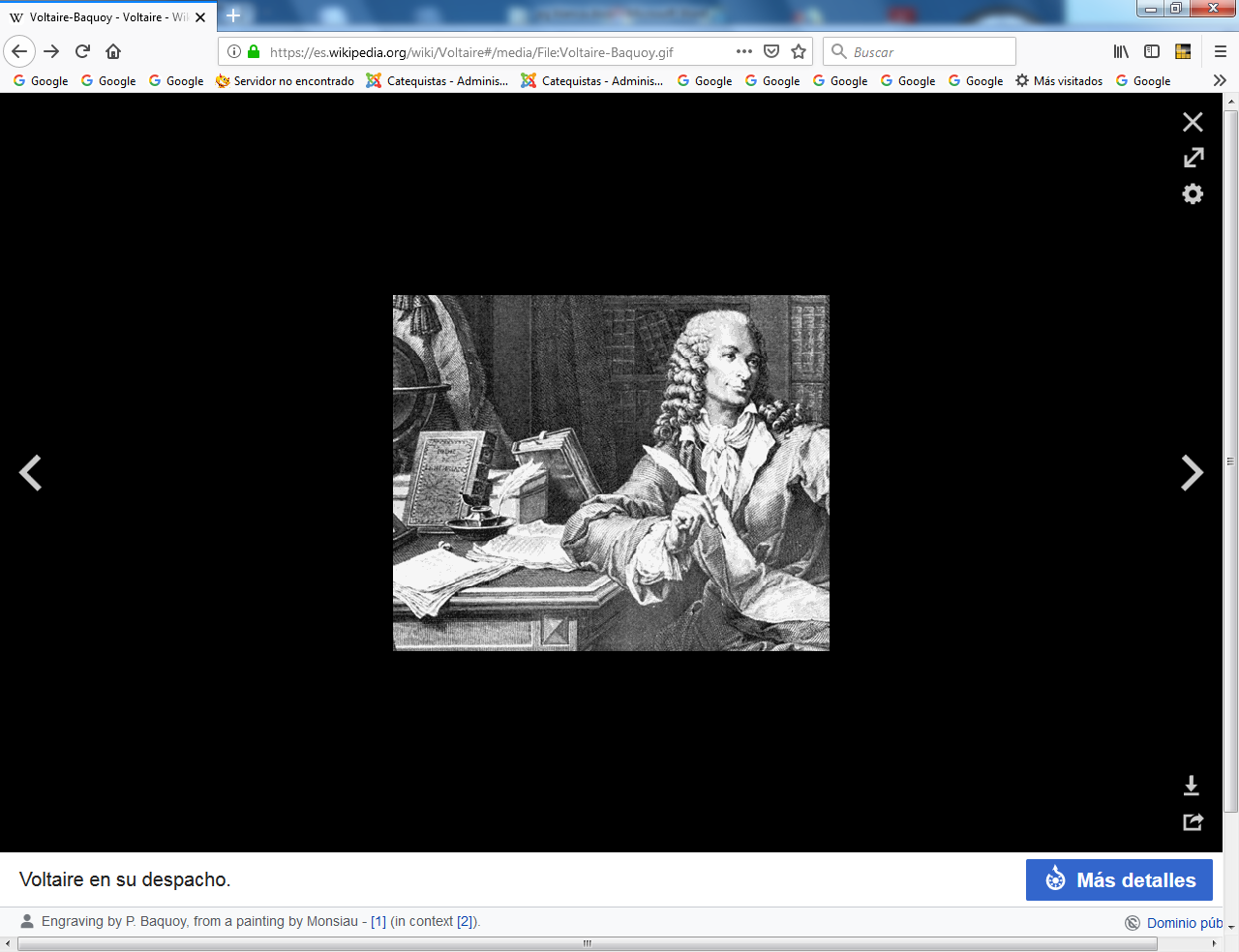 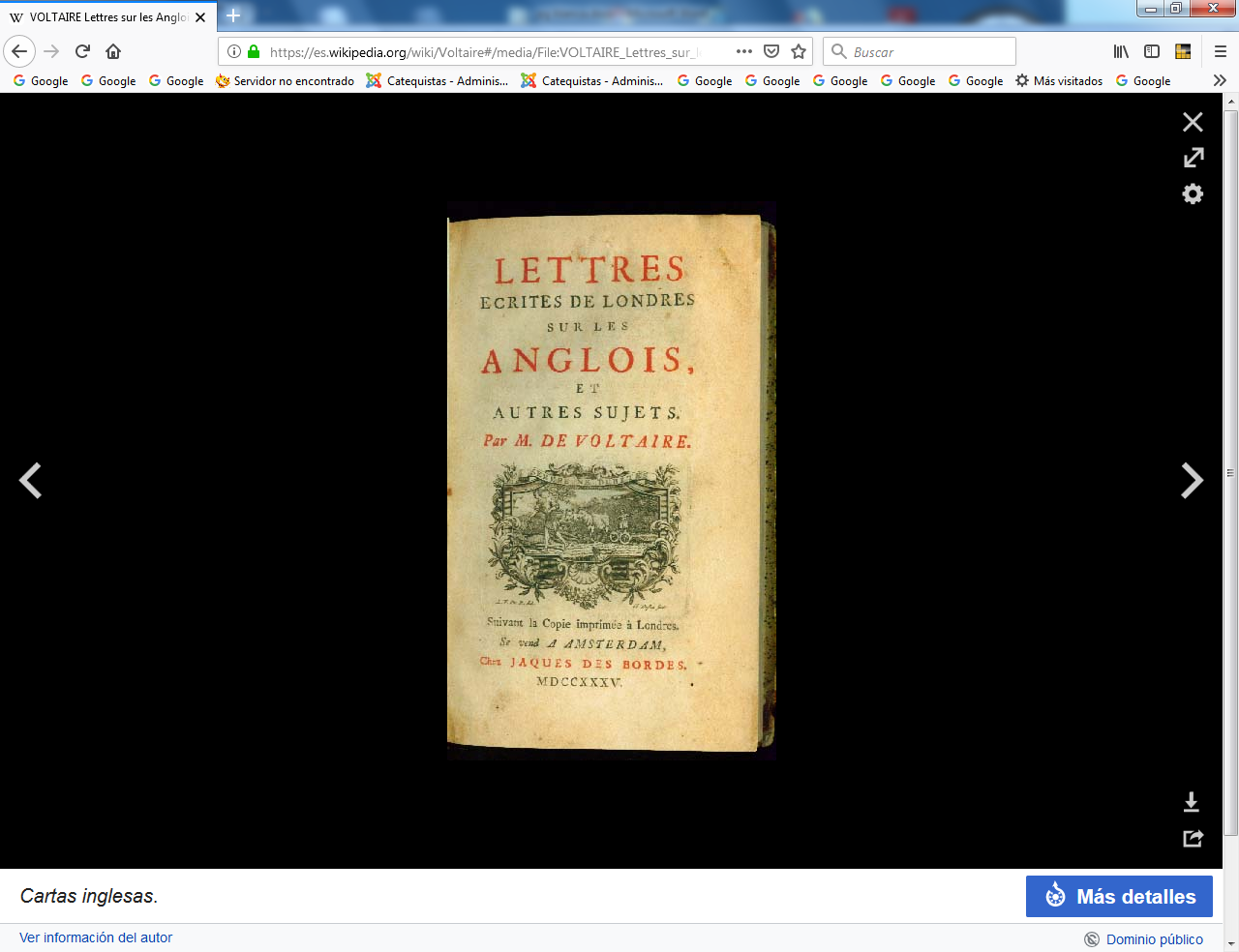 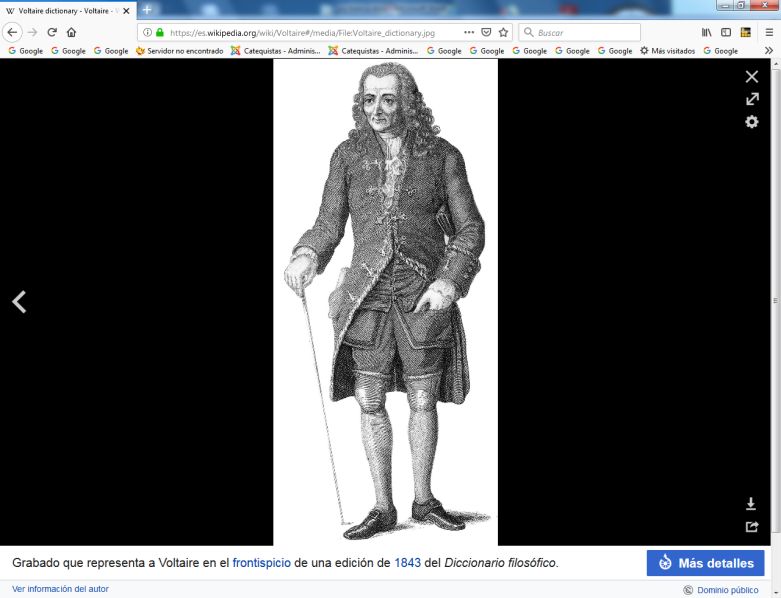 Las dos primeras palabras de su diccionario Filosófico      ABAD (abate, sacerdote).    ¿A dónde vais, señor abad?, etc. ¿Sabéis que abad significa  padre? Si llegáis a serlo, rendiréis un servicio al Estado, haréis sin duda la mejor obra que puede hacer un hombre, y daréis vida a un ser pensante. Hay en esta acción algo de divino.   Pero si sólo sois abad por haber sido tonsura do, por vestir hábito y por lograr un beneficio,  no merecéis el nombre de abad.  Los antiguos monjes dieron el nombre de abadal superior que ellos elegían. Era su padre  espiritual. ¡De qué manera el tiempo ha cambiaado el significado de este nombre! El abad  espiritual era un pobre a la cabeza de otros pob es.      Pero los pobres padres espirituales  tuvieron luego doscientas, cuatrocientas libras de renta, y en Alemania algunos pobres padres espirituales tienen hoy un regimiento de guardias.   ¡Un pobre que ha hecho voto de pobreza y que, en consecuencia, es como un soberano! Y  aunque esto ya se ha dicho, hay que repetirlo sin cesar porque no se puede tolerar más. Las leyes rechazan este abuso, la religión se indigna de ello y los pobres desnudos y famélicos claman al cielo ante la puerta del señor abad.   Sin embargo, los señores abades de Italia, de Alemania, de Flandes y de Borgoña me  objetarán: «¿Por qué no hemos de acumular bienes y honores?, ¿por qué no debemos ser príncipes? ¿No lo son acaso los obispos? Al igual que nosotros, ellos eran en principio pobres, pero se han enriquecido y elevado. Uno de ellos ha llegado a ser superior a los reyes, dejadnos imitarle tanto como podamos».   Tenéis razón, señores, invadid la Tierra, ésta pertenece al fuerte o al astuto que se adueña de ella; os habéis aprovechado de tiempos de ignorancia, superstición y demencia, para despojarnos de nuestros bienes y pisotearnos, para engordar con la sustancia de los desvalidos: ¡ay, cuando llegue el día de la razón!ABEJAS   La especie de las abejas es superior a la raza humana en cuanto extrae de su cuerpo una sustancia útil, mientras que todas nuestras secreciones son despreciables y no hay una sola que no haga desagradable al género humano. Me admira que los enjambres que escapan de a colmena sean más pacíficos que los chiquillos al salir del colegio, pues en esas circunstancias las jóvenes abejas no pican a nadie, o lo hacen raras veces y en casos excepcionales.   Se dejan atrapar y con la mano se les puede llevar a una colmena preparada para llo. Pero cuando en su nueva morada conocen sus verdaderos intereses, se tornan semejantes  a nosotros y nos declaran la guerra. En cierta ocasión presencié cómo iban pacíficamente, durante seis meses, las abejas a libar el néctar en un prado cercano cuajado de flores. Pero n cuanto comenzaron a segar el prado, salieron furiosas de la colmena y acometiendo a los segadores que querían privarlas  de su alimento les obligaron a huir.   No sé quién fue el primero que dijo que las  abejas se regían por un sistema monárquico. Indudablemente, esta idea no la emitió ningún republicano. Tampoco sé quién descubrióque se trataba de una reina en vez de un rey, y supuso que dicha reina era una Mesalina que  disponía de un serrallo fabuloso y se pasaba la vida ayuntándose y procreando, poniendo y  cobijando unos cuarenta mil huevos cada año.   Y en las suposiciones se ha ido más allá. Se  ha pretendido que pone huevos de tres especies  diferentes: de reinas, de esclavos, que se  llaman zánganos, y de sirvientas, que se llaman obreras. Pero esta suposición no concuerda  con las leyes ordinarias de la Naturaleza.   Un eminente sabio, sagaz observador de la naturaleza, inventó hace unos años la  incubadora de pollos, que conocieron ya los egipcios cuatro mil años atrás, sin importarle  un ardid la enorme diferencia que media entre  nuestro clima y el de Egipto. Y también este sabio (1) afirma que la reina de las abejas es la madre de esas tres especies de ellas.                                Reaumur: Tratado de las singularidades de la Naturaleza.    Ciertos naturalistas tuvieron por buenas esas  teorías, hasta que apareció un hombre que,  dueño de seiscientas colmenas, creyó conocer  mejor esta materia que los que sin poseer  ninguna han escrito volúmenes enteros sobre  esta república industriosa, tan desconocida  como la de las hormigas. Ese hombre se llama Simón. Sin ínfulas de literato, escribe  llanamente, pero consigue recoger miel y cera. Es buen observador y sabe más sobre esta  materia que el prior de Jouval y que el autor  del Espectáculo de la naturaleza.    Estudió la  vida de las abejas durante veinte años y afirma que es falso cuanto se ha dicho de ellas, y  que los libros escritos sobre esta materia se han burlado de nosotros. Dice que hay  efectivamente en cada colmena un rey y una reina que perpetúan el linaje real y dirigen el laboreo de sus súbditos, que ha visto dichosreyes y los ha dibujado. Asegura también que en las colmenas existe la grey de los zánganos y la numerosa familia de las abejas obreras, machos y hembras, y que éstas depositan sus huevos en las celdillas que han construido.   ¿Cómo sería posible que sólo la reina pudiera poner y cobijar cuarenta mil huevos uno tras otro? El sistema más sencillo de averiguarlo suele ser el más verdadero. Sin embargo, yo he buscado muchas veces al rey y a la reina y nunca he llegado a verlos. Algunos observadores afirman que han visto a la reina rodeada de su corte, y han sacado de su colmena a ella y a su servidumbre, poniéndolas a todas en el brazo.    No he verificado este experimento, pero sí he tomado con la mano las abejas de un enjambre que salía de la colmena sin que me picaran. Hay personas tan convencidas de que las abejas no causan daño alguno que se ponen enjambres de ellas en la cara y en el pecho. Virgilio escribió sobre las abejas incurriendo en los errores de su época. Yo más bien me inclinaría a creer que el rey y la reina sólo son dos abejas normales que por casualidadvuelan al frente de las demás, y que cuando toda s juntas van a libar el néctar de las floreshay algunas más rápidas que van delante, pero colegir de ello que en las colmenas hay rey,reina y corte, resulta muy dudoso.   Muchas especies de animales se agrupan y viven juntos. Se han comparado los corderos y los toros con los reyes, porque entre ellos frecuentemente hay uno que va delante y estacircunstancia ha llamado siempre la atención. El animal que muestra mayor apariencia deser rey y de poseer su corte es el gallo: llama de continuo a las gallinas y deja caer de su pico el grano para que ellas lo coman, las dirige y las defiende, no tolera que otro aspirantea rey participe con él del dominio de su pequeño estado, y no se aleja nunca de su serrallo.Esta es la auténtica imagen de la monarquía, mejor representada en un gallinero que en una colmena.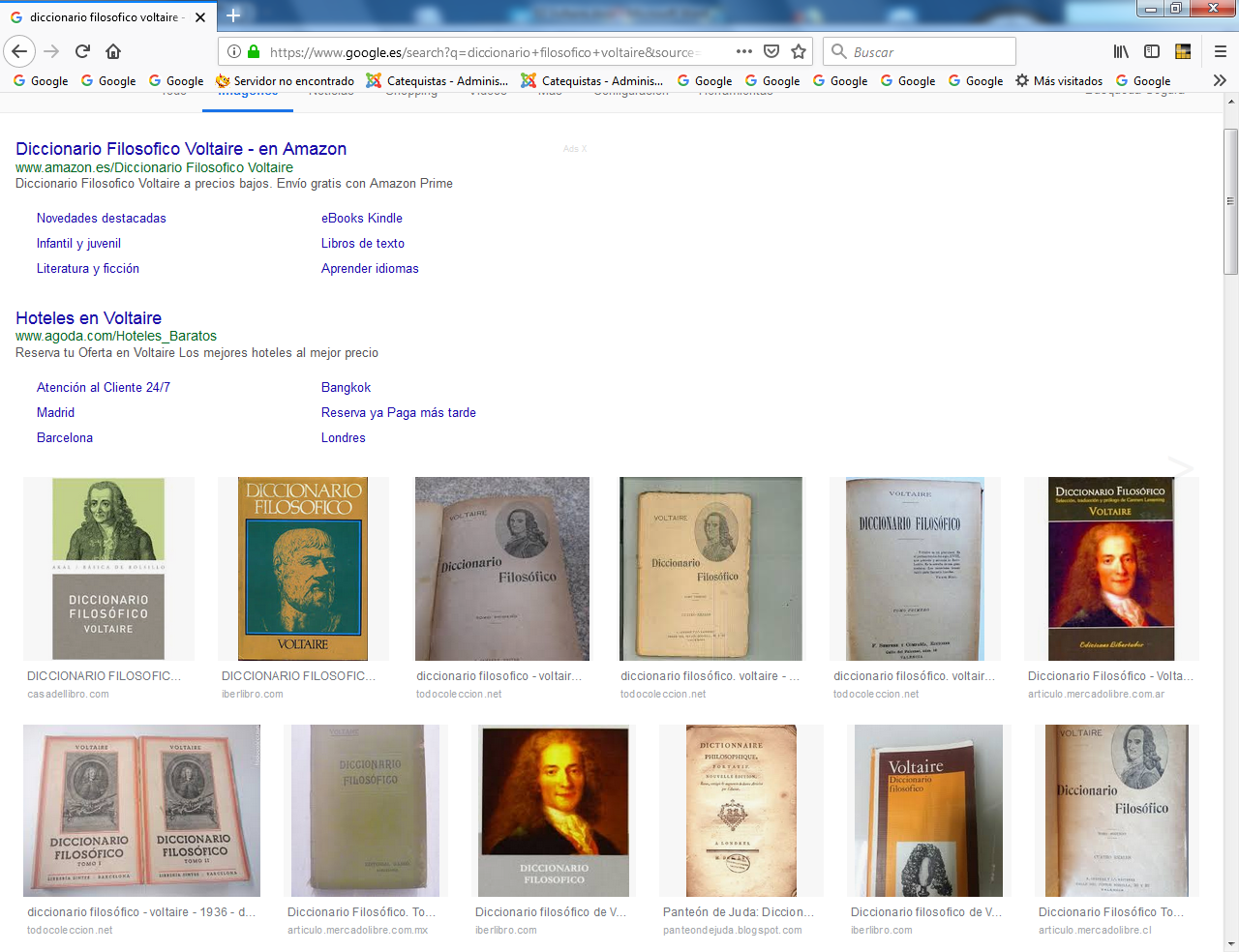    Voltaire refleja el colmo de cinismo en sus ideas defensivas y aprovecha su privilegiada inteligencia para criticas los valores éticos. Es mordaz, agresivo y violento, al mismo tiempo que orgulloso y autosuficiente. Reclama la libertad, pero entiende por ello el libertinaje verbal. Calumnia sin vergüenza y con frecuencia incurre en lo que calumnia. Prácticamente critica a todo el que sobresale, con lo cual manifiesta su soberbia literaria.   Se siente lejos de los valores religiosos, rechazado el fanatismo del mahometismo, pero también de todo lo que suponga cristianismo y de modo especial lo relacionado con el clero y con la tradición. Confunde lo que es correcto en sus criticas con lo que es agresivo. Su mordacidad no es compatible con la tolerancia que predica.   Su literatura es un mundo de agresiones, con frecuencia exageradas, aunque en alguna ocasión tuviera razón sobre todo tratándose de clérigos rutinarios.     La lectura de sus obras admira por su agilidad mental y su riqueza expresiva. Pero su ética, tanto en lo personal como en lo social de las personas vivas con las que comparte, deja mucho que desear, por su lejanía de los valores del Evangelio. Su personalidad es la negación de la solidaridad, de la honestidad, del respeto y de la dignidad